臺大單位網站管理人員系統目的：建立全校各一二級單位管理人員名冊及單位網站資訊，及為提供更好更即時的服務對象：全校各一二級單位(含附設機構及研宄中心)國立臺灣大學中英文網站製作平台：https://webpageprod.ntu.edu.tw/單位查詢：myNTU /人事管理 /單位查詢 https://my.ntu.edu.tw本平台為提供更好更即時的服務，請各一二級單位(含附設機構及研宄中心)填寫單位網站管理人員及網站資訊，以俾彙整全校各單位網站資訊，同時可以將最新最即時的資訊提供給該單位網站管理人員。►臺大單位網站管理人員系統填報流程：請先SSO登入，會自動帶出基本資料（請填聯絡電話）點選［申請成為網管］按鈕，填寫相關資料及上傳證明文件（請參考［單位網站管理人員申請表］）審核通過後再登入填寫完整單位資料使用手冊：請至平台/登入後右上角操作手冊下載►填寫注意事項：⊙填寫資料時務必填寫正確資料，俾利日後訊息之發送
⊙網站管理人員務必須為校內教職人員，請勿填寫工讀學生資訊
⊙一個單位只能有一人為網站管理人員
⊙填寫資料有問題請洽（02)3366-5022或（02)3365-5996／信箱teaching@ntu.edu.tw►單位網站管理人員申請表：https://webpageprod.ntu.edu.tw/webmanager.htm★教授網站API模組，包含個人資料、經歷、學歷、計畫、論文、著作以及課程，並能新增一組助教帳號，請轉知系所老師。（相關資訊詳網頁說明：https://webpageprod.ntu.edu.tw/prof.htm）臺大單位網站管理人員系統填寫說明單位網站管理人員申請表說明：單位網站管理人員請以校內正式職員為代表，於平台SSO登入後，申請成為單位網站管理人員申請表核章後請於申請系統上傳單位網站管理人員僅能有一位，如人員異動，請填寫本表重新申請平台網址：https://webpageprod.ntu.edu.tw/單位代碼查詢：myNTU (https://my.ntu.edu.tw/)/人事管理/單位查詢新設立單位請先向人事室申請聘用期間原則介接人事室資料，如有聘期，請填聘用期間單位網站資料填寫說明基本資料填寫：由帳號自動帶入，變更請由帳號授權修改網站資料填寫：請單位網站管理人員或請網站管理人員修改網站名稱：請填單位或活動之正式名單全名(請不要填test01等，如測試網站，請填單位名稱+test01或測試01….)單位網址：請填單位正式對外網址(如https://sec.ntu.edu.tw/)，沒有請填無沒在平台建置網站之單位，請由［網站管理報表］新增要放台大首頁之網站資訊請於備註欄位輸入：台大首頁（由秘書室確認）►使用手冊及相關資源：請由平台/登入後右上角參閱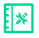 平台介接資料設定網站設定：點選［網站設定/基本資料］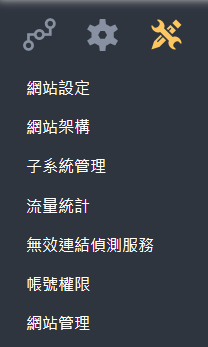 網站名稱：請填正式單位名稱，如［臺灣大學中英文網站製作平台］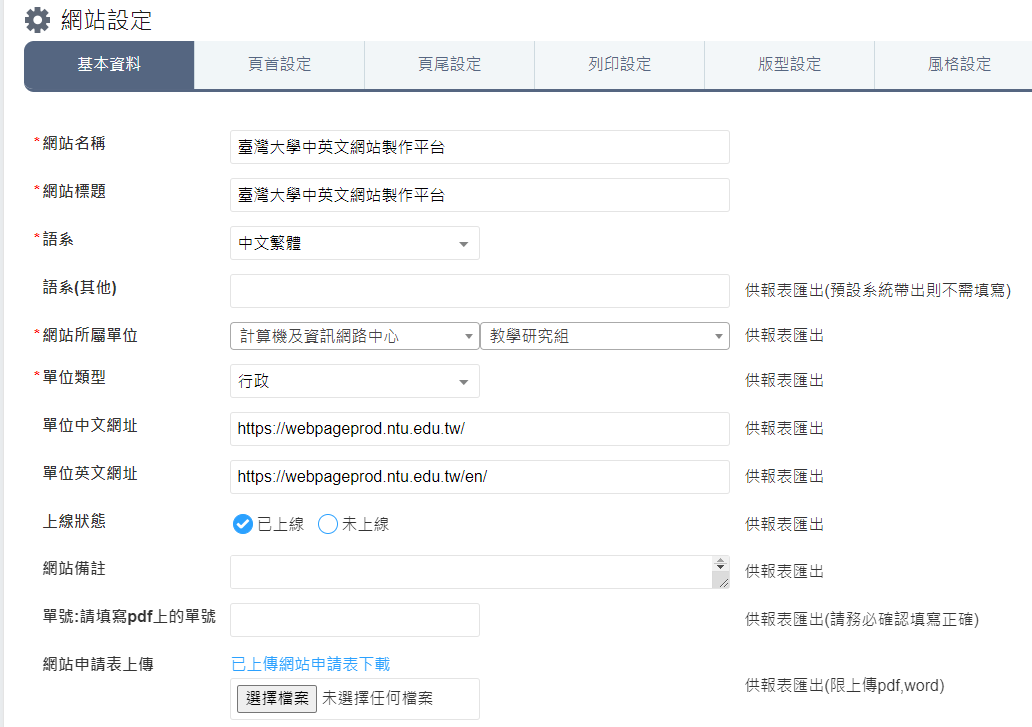 刪除網站或修改網站根目錄：網站管理/刪除網站、修改根目錄名稱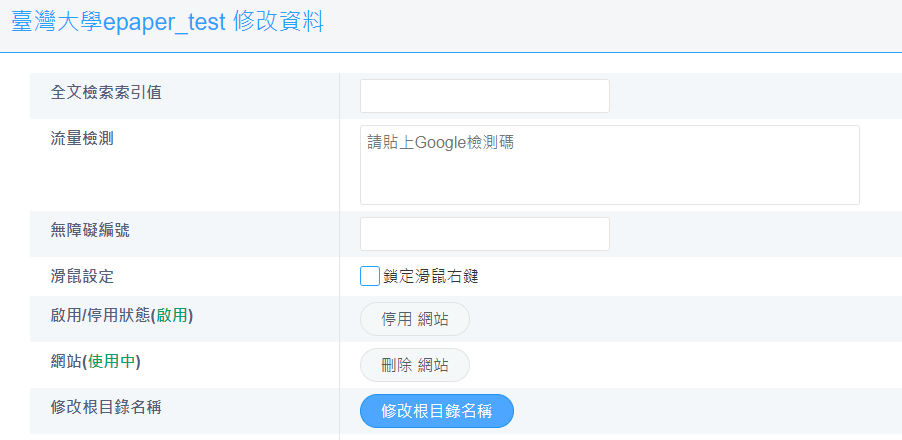 網站管理/修改根目錄名稱：根目錄名稱請盡量和網址單位名稱(網域名稱DNS)一致，或是用單位英文簡稱(如物理系https://www.phys.ntu.edu.tw/，根目錄名稱為phys)，教授或個人網站請盡量和計中email相同，不要打如test等名稱，如無法修改，請洽管理人員。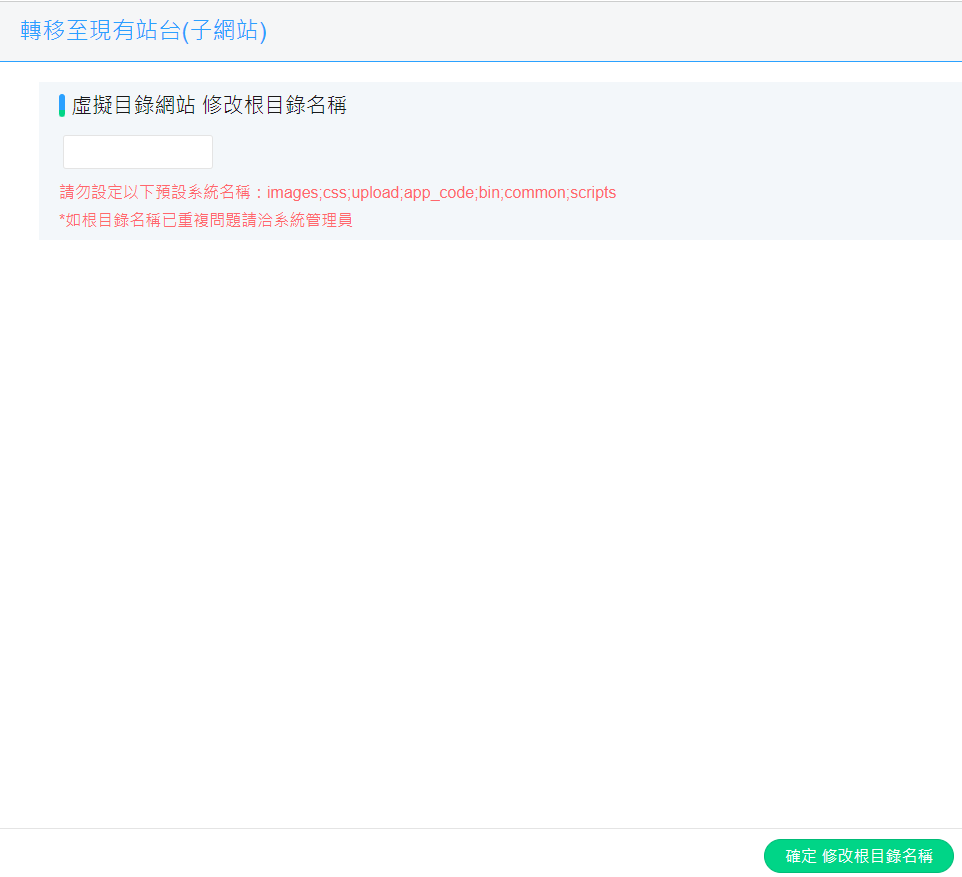 網站版型名稱：點選［網站設定/版型設定/自訂版型］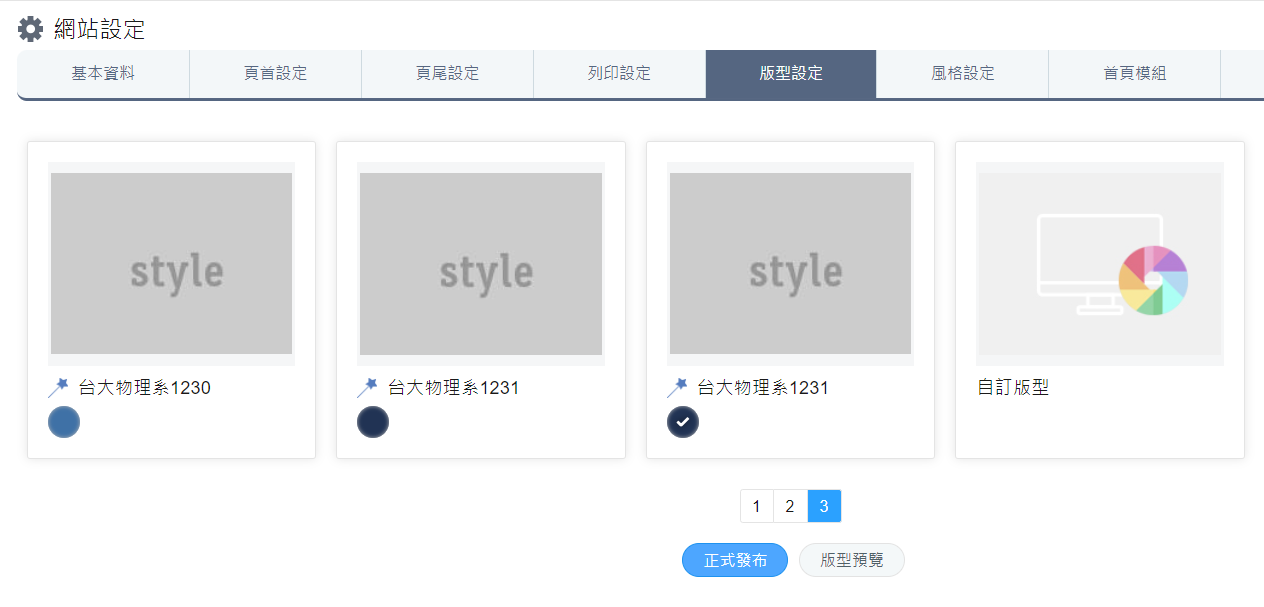 自訂版型之名稱規則：單位簡稱-平台版型01-編號，如計中版型01-1-01（版型01-1：範本1第1個顏色）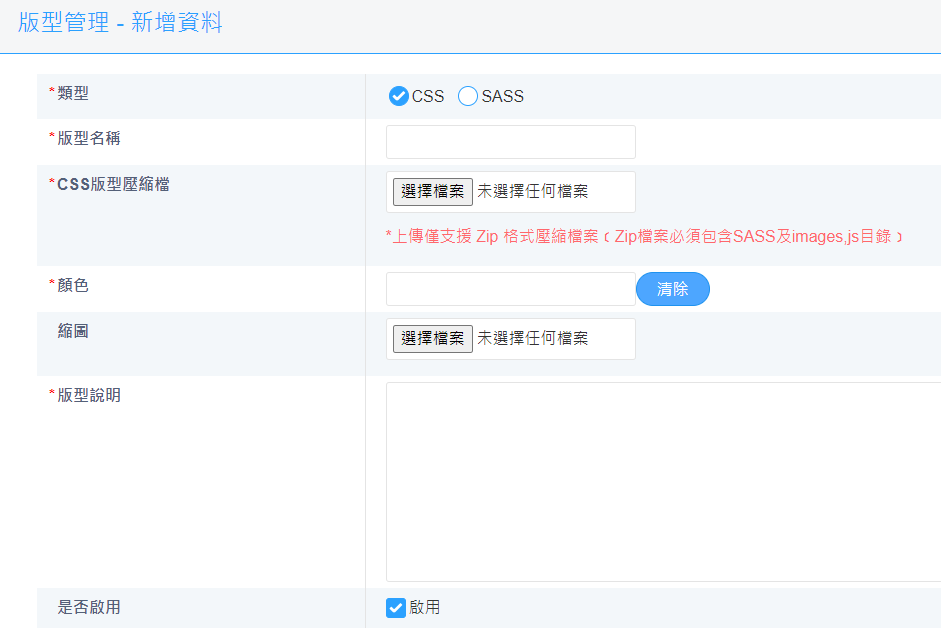 手動新增單位網站資訊：新增網站資訊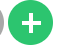 ：編輯網站資訊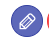 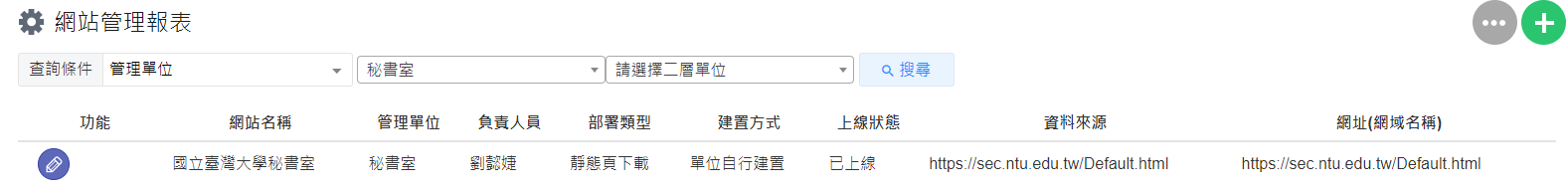 網站名稱：請輸入網站正式名稱全名網站所屬單位：請選取網站所屬之一二級單位單位網址：請填單位正式對外網址(如https://sec.ntu.edu.tw/)單位類型：自填請選［其它］／填入國際級研究中心、校級研究中心備註欄位：要放台大首頁之網站請輸”台大首頁”（由秘書室確認）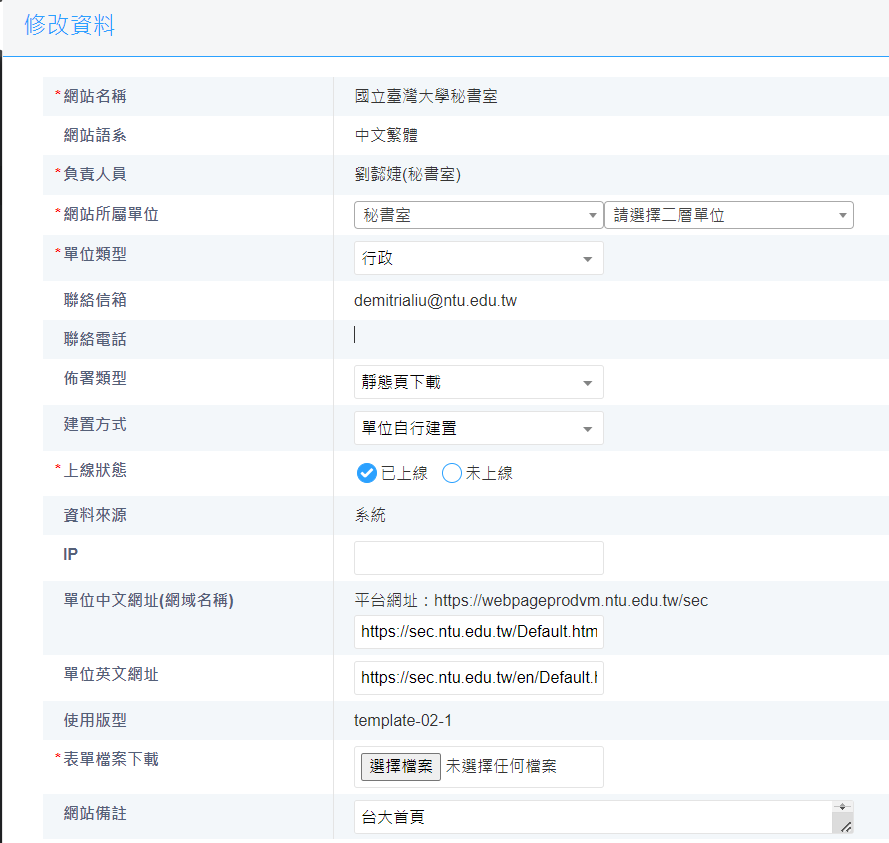 更新連絡人資料點選［平台管理］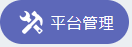 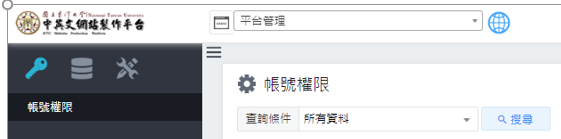 ：編輯帳號資訊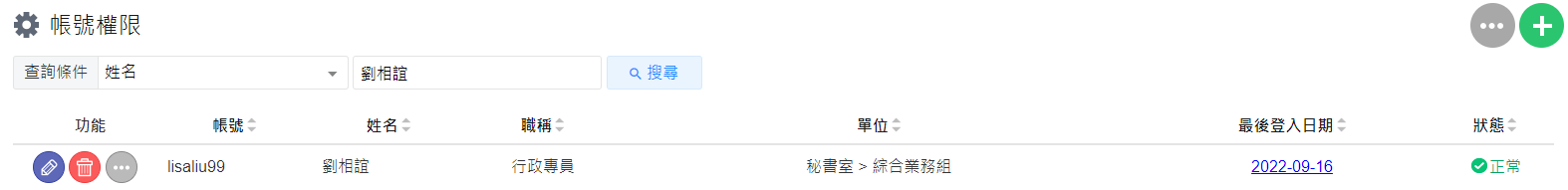 填寫Gmail信箱和聯絡電話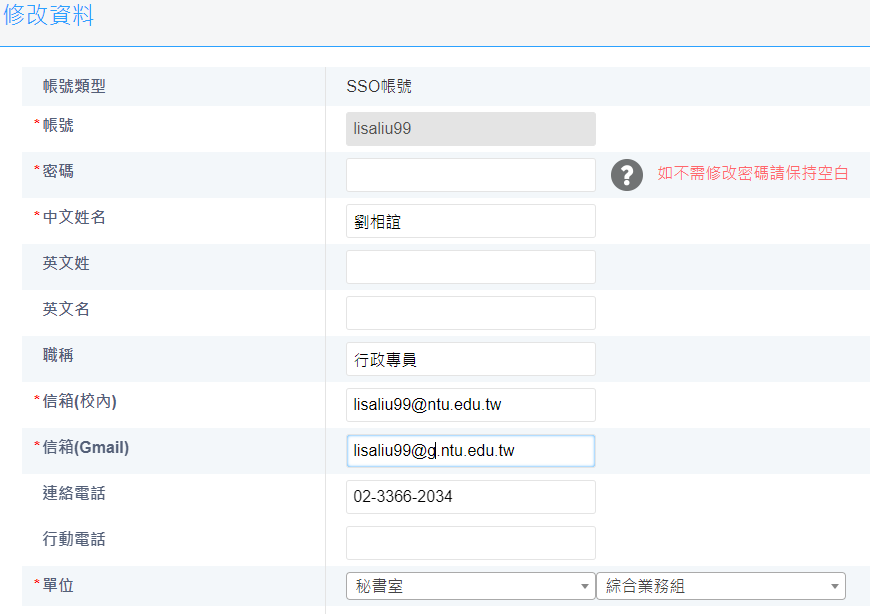 